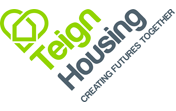 PERSON SPECIFICATION:	Digital Analyst ApprenticeQualities & CompetenciesEssentialDesirableQualifications Four GCSEs including Maths and English at grade C or above.Experience Knowledge of good customer service.Knowledge, Competencies, Skills & AbilitiesGood knowledge of Microsoft Word, Excel and Outlook.Self motivatedFlexibleTeam playerGood listenerWorks well under pressureGood communicatorGood time managementEnthusiasticCommitment to Equal OpportunitiesTo provide  best possible service to customers and tenants of  company. A keen interest and desire to progress within IT & Digital.Willingness to work flexibly outside normal working hours if required.Ability to familiarise with different software packages easily.Able to work independently.Desire to build on and enhance skills.